Anteckningar från avelsträffen den 26 oktober 2019. 
Ämnen Epilepsi, DNA profiler, MH rasprofil, röntgenresultatDNA tester, Epilepsi (Sjukdomar med komplex nedärvning)DNA tester är endast till för gener av den population som de är skapade för. Då det inte är validerat för andra raser/områden bör man använda gentest med försiktighet, det är fler än en gen som påverkar och det är inte säkert att det är samma gen som utlöser eventuella sjukdomar på olika raser.DNA test tas fram för en specifik grupp. Validering av testet måste till på raserna.Pga inkomplett penetrans kan vissa djur som genetiskt bör vara sjuka, vara friska i det verkliga livet, detta pga att fler gener styr nedärvningen.Gällande sjukdomar med komplex nedärvning. Drabbad individ får ej gå i avel. Vid liten avelsbas; kolla i familjen till den drabbade individen. Var det bara denna individ eller finns det flera i släkten? Om det dyker upp på fler ställen bör man undvika den linjen, men man bör inte vara för hård/snäv i sitt val av avelsdjur. RAS bör visa vilka prioriteringar vi har i rasen, vad är viktigast för aveln? Vissa sjukdomar debuterar några år in i livet och på grund av det kan det ibland vara en god ide att senarelägga avelsdebuter. Slutsats: Använt sunt förnuft i aveln. Jobba för att få en ärlighet/öppenhet mellan uppfödare.

HD
Föreslogs avseende avel och höftleder att om en av föräldradjuren har avlästs med C skall det andra föräldradjuret ha avlästs med A.
Efter en kortare diskussion så ansågs förslaget vara mycket bra och deltagarna sa OK till förslaget.Rasprofil MH
Den föreslagna rasprofilen för MH genomgicks från början till slut och efter diskussion ansåg deltagarna att i momentet kontakt/hantering skall rödmarking i ruta 2 tas bort och enbart ruta 1 skall vara markerad. KonferensgruppenSandra Siverman, Håkan Sjödin och Yvonne Brink.Vi önskar alla en GOD JUL och ett GOTT NYTT År  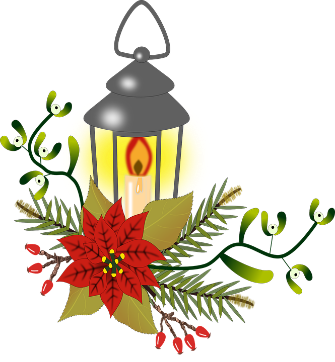 